Digital Clinical Experience Digital Clinical Experience (DCE) is a digital standardized patient that allows students to practice and refine their assessment skills.  Students will replicate patient education, empathy, and communication found in a real life patient interaction.  DCE allows students to engage in interactions with their patient that are meaningful and educational.  The student will then have an opportunity to reflect on the interaction and develop clinical reasoning skills.  Requirements for Completion You will receive 5pts for each assignment.  These points are only achieved if you complete the assignment, prep sheet, and submit your lab pass on time.  All assignments are due by 8am on the date assigned above.  No exceptions will be made for points if assignment is late. All assignments must be completed in order to pass the course.What I need to do the complete each assignmentComplete the prep sheet (no questions left blank)Complete the DCE Module from start to finish.  Review your exam report.  You must achieve a 75% or you need to redo do it until you do achieve a 75%. –so don’t wait until the last minute to do these.You need to review your transcript.  You need to have used all three communication techniques – Ask, Educate, & Empathize.Finally, submit your prep sheet and your lab pass into the drop box assigned. Consortium for Healthcare Education Online project material by CHEO Project TAACCCT Round 2 is licensed under a  Creative Commons Attribution 4.0 International License “This product was funded by a grant awarded by the U.S. Department of Labor’s Employment and Training Administration.  The product was created by the grantee and does not necessarily reflect the official position of the U.S. Department of Labor.  The Department of Labor makes no guarantees, warranties, or assurances of any kind, express or implied, with respect to such information, including any information on linked sites and including, but not limited to, accuracy of the information or its completeness, timeliness, usefulness, adequacy, continued availability, or ownership.”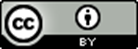 AssignmentCourseApproximate TimePrep SheetDue DatesDigital Clinical Experience™ (DCE) Orientation1011 hournone11/3/14Health History (Tina Jones)1013 hoursYes11/10/14Skills (Tina Jones)1013 hoursYes11/17/14HEENT (Tina Jones)1013 hoursYes11/24/14Respiratory Concept Lab1011 hourYes12/8/14Cardiovascular Concept Lab1011 hourYes12/8/14Abdominal Concept Lab1011 hourYes12/8/14Skin, Hair, and Nails (Tina Jones)1013 hoursYes12/15/14Undergraduate Discharge (Tina Jones)1011 hourYes12/1/14